GREAT BUDWORTH PARISH COUNCILAGENDA for ANNUAL MEETINGTo be held at the Parish Hall at 7.00pm on MONDAY 15th May 2023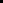 To Members of Great Budworth Parish Council 7th May 2023  You are hereby summoned to attend the Annual Meeting of Great Budworth Parish Council to be held at 7.00pm on Monday 15th 2023 at Great Budworth Parish Hall.Members of the Public and Press are welcome to attend.Janet Bennett: Clerk and Responsible Financial Officer to Great Budworth Parish Council greatbudworthparishclerk@gmail.com 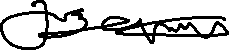 AGENDACompletion of “Declaration of Acceptance of Office” and “Register of Interest” documentation for newly elected CouncillorsELECTION OF CHAIRMAN ELECTION OF VICE CHAIRMAN WELCOME & ATTENDANCE.APOLOGIESDECLARATIONS OF INTERESTAPPOINTMENTSTo agree terms of reference (see Policies – Great Budworth )Planning CommitteeFinance CommitteeStaffing CommitteeRisk Assessment CommitteeTo agree appointments to Local Organisations should the Parish Council wish to continue to support to such committees PORTFOLIOSTo agree Councillors who will lead on specific matters of business, attend related external letting and report back to Council with regards toManchester AirportHS2Parish Council WebsitePOLICIES to be notedTo review and adopt for 2023 – 2027 the following Parish Council PoliciesStanding orders 05.05.21-Great-Budworth-Parish-Council-Standing-Orders.pdf (greatbudworth.com) Financial regulations 07.03.22-Great-Budworth-Parish-Council-Financial-Regulations.pdf (greatbudworth.com)Code of conduct Cheshire West and Chester Borough Council (greatbudworth.com)REPRESENTATIONS FROM THE PUBLICEx-CHAIRMANS REPORT 2022 – 2023 MINUTES OF THE PREVIOUS MEETINGTo approve Minutes of the Parish Council Meeting held on March 2023BUDGETTo review 2022- 2023 year end accountsTo agree and approve any paymentsPrecept 2023 -2024To confirm budget for 2023 – 2024PLANNING APPLICATIONSRef: 22/02029/FUL Great Budworth Primary School Ref: 23/01119/FUL Westage FarmRef: 23/01360/CAT The Coach HouseHighwaysPotholes update Maintenance Repair to Lower Pump House roofAny addition reports of necessary maintenance for parish Council to consider?